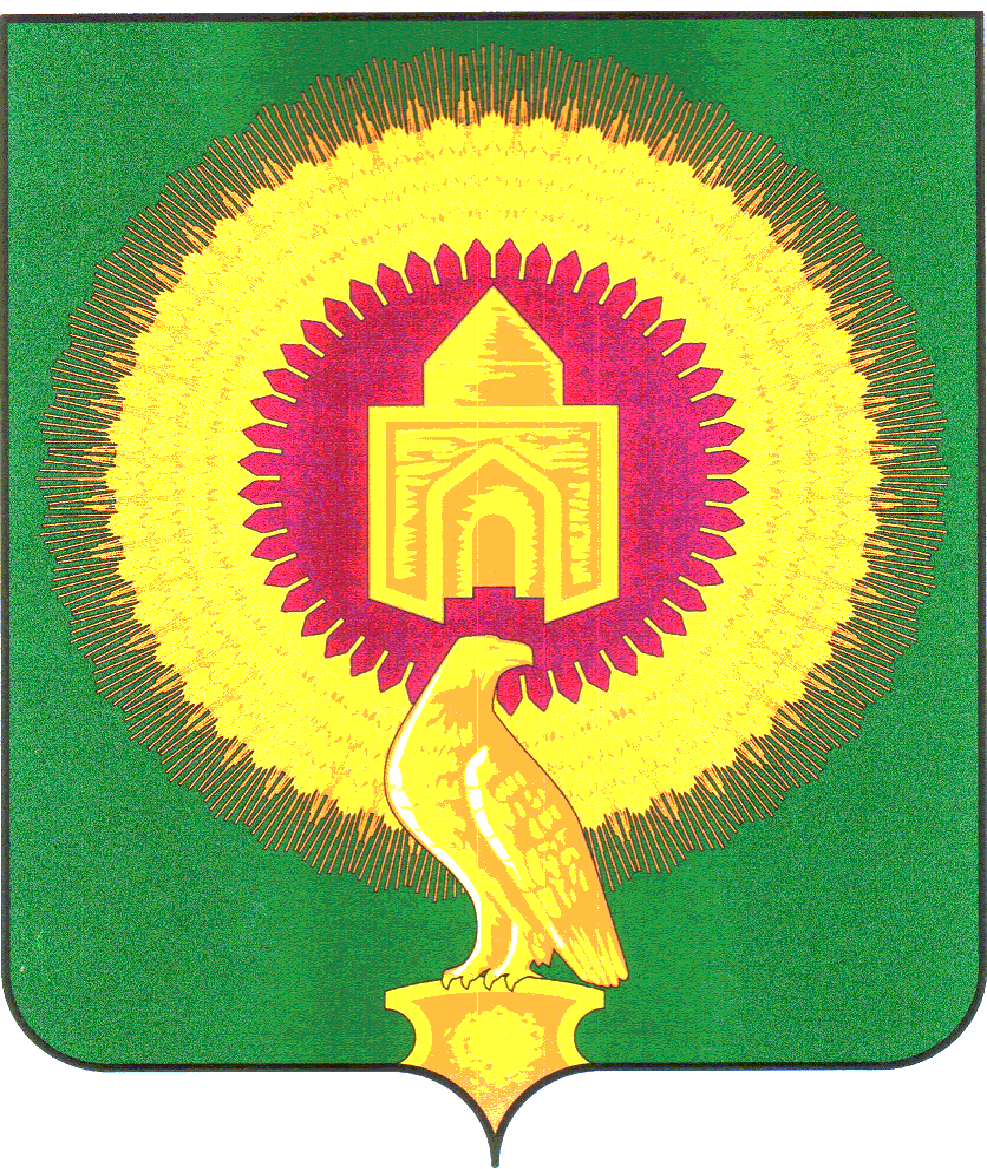 О внесении   изменений в постановление   администрации Варненского муниципального района от  25.12.2017 г. № 845    В связи с  изменением состава межведомственной комиссии по профилактике преступлений и иных  правонарушений в Варненском муниципальном районе  Администрация Варненского муниципального района ПОСТАНОВЛЯЕТ:Внести    изменения в постановление   администрации Варненского муниципального района  от  25.12.2017 г. № 845 «Об утверждении  состава межведомственной комиссии по профилактике преступлений и иных  правонарушений в Варненском муниципальном  районе  в новой редакции»:1.1.   Ввести в состав межведомственной комиссии по профилактике преступлений и иных  правонарушений в Варненском муниципальном  районе   кандидатуру:-  Хасанова Н.И., начальника  ОУУП и ПДН ОМВД России по  Варненскому району, члена комиссии. 1.2. Вывести из состава межведомственной комиссии по профилактике преступлений и иных  правонарушений в Варненском муниципальном  районе Гаврасева С.В.2.  Контроль исполнения настоящего постановления возложить на заместителя Главы Варненского муниципального района по социальным вопросам Макайкину С.А.Настоящее постановление вступает в силу со дня его подписания.ГлаваВарненского муниципального районаЧелябинской области                                                                                 К.Ю. МоисеевАДМИНИСТРАЦИЯВАРНЕНСКОГО МУНИЦИПАЛЬНОГО РАЙОНАЧЕЛЯБИНСКОЙ ОБЛАСТИПОСТАНОВЛЕНИЕ